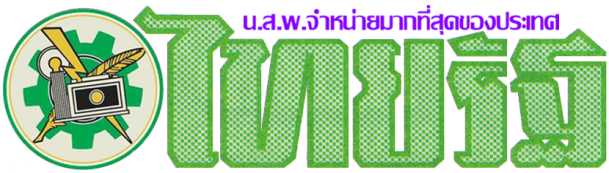 หนังสือพิมพ์ประจำวันจันทร์ที่ 17 กรกฎาคม 2560 หน้าที่  15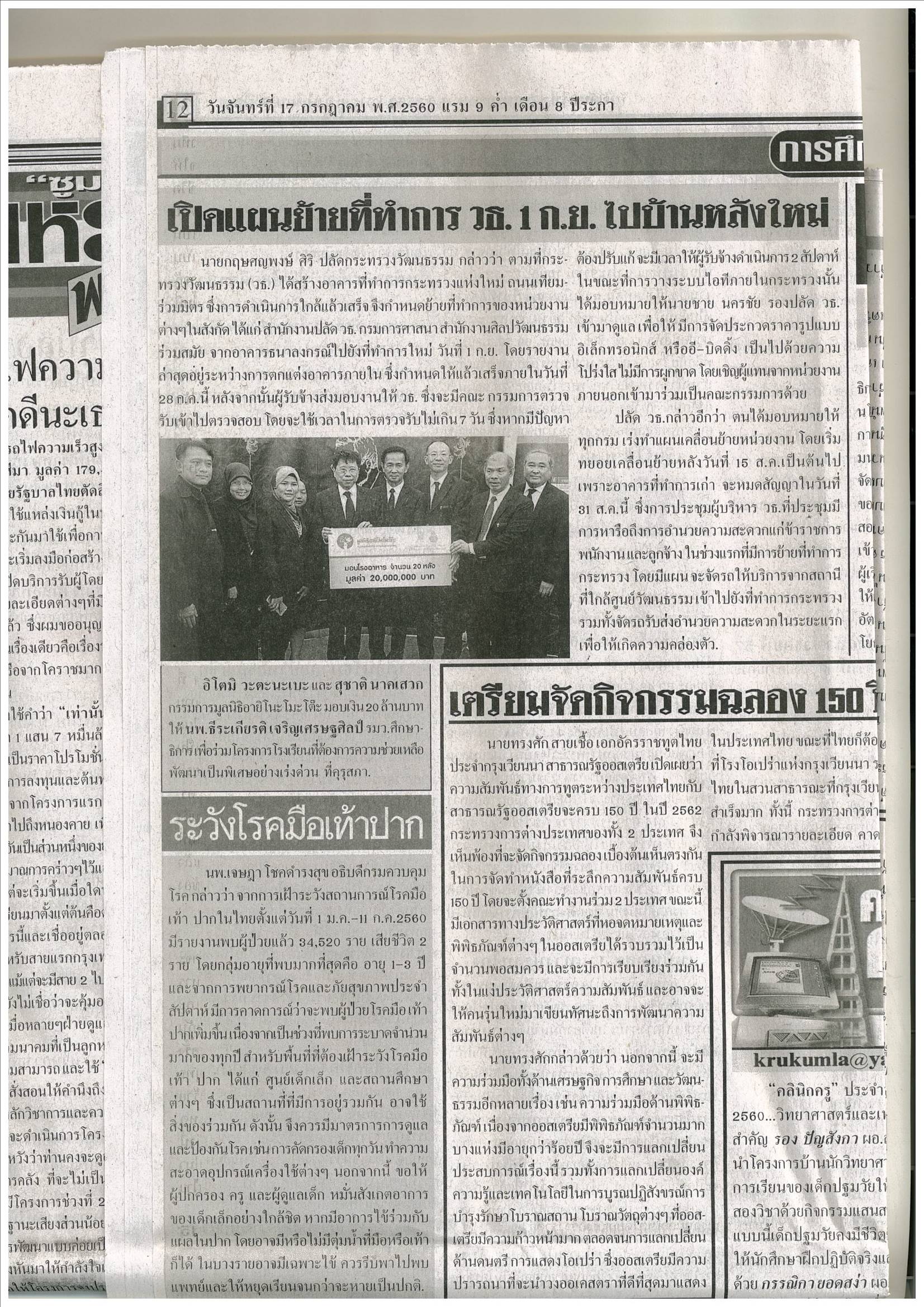 